GENERAL CIRCULAR NUMBER 2015-038DATE: 	October 9, 2015TO:		Heads of State Agencies and Human Resources DirectorsSUBJECT:	State Civil Service Commission Meeting Dates for Calendar Year 2016The following dates and locations have been scheduled for the 2016 meetings of the State Civil Service Commission. Also listed are the deadline dates for agencies to submit items for consideration by the Commission and the dates the regular agenda will appear on the Department’s website. If you have any questions you may contact Misty McAfee by calling (225) 342-8272 or by email at Misty.McAfee@la.gov. Sincerely,s/Byron P. Decoteau, Jr. Interim DirectorState Civil Service Commission Meeting ScheduleThe State Civil Service Commission in the Louisiana Purchase Room of the Claiborne Building, 1201 North 3rd Street, Baton Rouge, LA.Meeting location and time is subject to change – refer to the published agenda to confirm.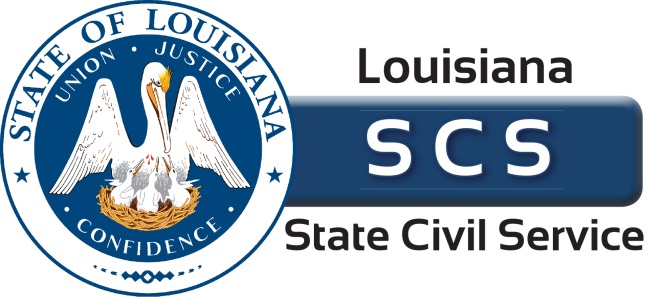 Byron P. Decoteau Jr. Interim DirectorPost Office Box 94111
Baton Rouge, LA 70804-9111Phone:  225-342-8274Fax:  225-342-8058www.civilservice.la.govMONTHDATE(S)DEADLINE TO SUBMIT AGENDA ITEMSDATE AGENDA POSTED TO WEBSITEJanuaryJanuary 6, 2016December 14, 2015January 5, 2016FebruaryFebruary 3, 2016January 11, 2016February 2, 2016MarchMarch 2, 2016Quarterly HR Director’s meeting following Commission meeting.February 8, 2016March 1, 2016AprilApril 6, 2016March 14, 2016April 5, 2016MayMay 4, 2016April 11, 2016May 3, 2016JuneJune 1, 2016Quarterly HR Director’s meeting following Commission meeting.May 9, 2016May 31, 2016JulyJuly 13, 2016June 20, 2016July 12, 2016AugustNo MeetingNo MeetingNo MeetingSeptemberSeptember 7, 2016Quarterly HR Director’s meeting following Commission meeting.August 15, 2016September 6, 2016OctoberOctober 5, 2016September 12, 2016October 4, 2016NovemberNovember 2, 2016October 10, 2016November 1, 2016DecemberDecember 14, 2016Quarterly HR Director’s meeting following Commission meeting.November 14, 2016December 13, 2016